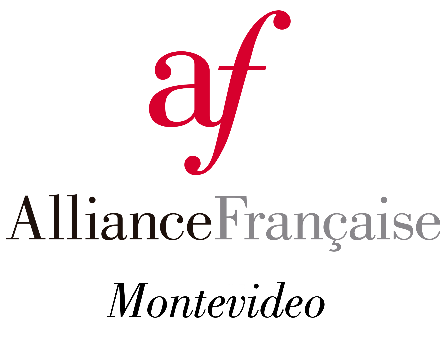 Reglamento de inscripciones a cursos de idioma francésv1.2022MATRICULA:1.- La inscripción implica aceptación del presente reglamento. Deberá ser efectuada por el interesado y, en caso de menores de 18 años, por un adulto responsable del mismo. 2.- En el momento de la inscripción a cualquiera de nuestros cursos, el alumno (o su representante) deberá abonar la matrícula y la primera cuota. Sin el cumplimiento de estos requisitos, el alumno no podrá presentarse en clase, ya que el docente le pedirá la constancia de inscripción. 3.- La matrícula se cobra una única vez por año civil y tiene una validez de doce meses a partir de la fecha de pago.4.- La institución se reserva el derecho de admisión a las clases en cualquier momento del año.FORMACION DE LOS CURSOS:5.- El número mínimo requerido de estudiantes inscritos y registrados para iniciar o mantener un curso de idioma francés o taller de idioma francés será de 6 alumnos tarifa completa. L’Alliance Française se reserva el derecho de cancelar un curso que no cumpla con los requerimientos mínimos en número de estudiantes inclusive después de iniciado el curso.6.- L’Alliance Française podrá cerrar un curso si el grupo no alcanza el número de alumnos requerido. En este caso, se propondrán 4 opciones:Transferencia para otro grupo dentro del mismo nivel.Trasladar la matrícula y la cuota no usufructuada, si la hubiera, al siguiente período de clase (no pudiendo garantizarse el mismo horario).Transformar el curso “à la carte”, con condiciones propuestas por la institución.Desistir del curso.En caso de desistir por cierre del curso, el alumno será reembolsado por el valor de la matrícula abonada y de las clases que no hayan tenido lugar. En los 3 otros casos contemplados en la lista anterior el alumno se beneficiará con un crédito por las horas de clase no cursadas (excepto para el curso “à la carte”).Para los alumnos menores de edad, la opción sólo tendrá validez cuando esté firmada por padre, madre o tutor.Los pedidos de transferencia, traslado a otro período y abandono deberán presentarse por escrito y solamente serán tenidos en cuenta a partir de la fecha del documento firmado y presentado a la dirección de l’Alliance Française o al mail contabilidad@alianzafrancesa.edu.uy. PRUEBAS de EVALUACIÓN:7.- Al final de cada módulo el alumno deberá someterse a una prueba de evaluación. Si el alumno estuviera ausente el dia de la mencionada prueba, deberá solicitar una nueva fecha y abonar la elaboración de una nueva prueba.8.- Un total mínimo de 50/100 es necesario para ser admitido en el nivel siguiente. La nota final comprende tanto las evaluaciones como la asiduidad y la participación en clase.9.- El resultado de las pruebas se solicitará en Recepción mediante presentación de las cuotas totalmente al dia, y será entregado luego del control de la devolución del material de mediateca.TEST DE ORIENTACIÓN:10.- L’Alliance Française se reserva el derecho de aplicar un test de nivel a los nuevos estudiantes (y a los alumnos de la institución que no cursaron durante dos años) a fin de orientarlos adecuadamente. El costo de este test estará a cargo del estudiante. La presentación del test no obliga l’Alliance Française a otorgar un certificado de nivel.PAGO:11.- El valor de cada módulo de curso contratado es debido en su totalidad por el alumno. L’Alliance Française podrá acordar facilidades de pago tales como el fraccionamiento por cuotas. 12.- El pago fraccionado se efectuará en efectivo, transferencia bancaria o mediante el uso de tarjetas de débito/crédito en l’Alliance Française, o a través de cualquiera de los locales de la red Abitab, mencionando l’Alliance Française y su propio nombre. Esta última forma de pago quedará habilitadas a partir de la 2ª cuota.  EN NINGUN CASO LAS CUOTAS SON COBRADAS MEDIANTE EL ENVIO DE FACTURAS A DOMICILIO.13.- El plazo de pago de cada una de las cuotas se extiende hasta el día 15 de cada mes. A partir del primer día hábil siguiente la falta de pago producirá un recargo de pleno derecho sobre la suma adeudada a las máximas tasas de interés vigentes en el país.14.- El no pago de 2 (dos) cuotas vencidas o más, acarreará la obligación de pago de la totalidad de la deuda, con los gravámenes y recargos legales pertinentes. En tal caso, l’Alliance Française de Montevideo estará liberada de sus obligaciones contractuales, el alumno no podrá entrar a clase hasta no regularizar la situación y su deuda constará en el Clearing de Informes.15.- Los materiales didácticos, libros y cuadernos de ejercicios de uso individual, no están incluidos en los precios de los cursos ni en la matrícula. 16.- Los alumnos inscriptos en cursos particulares deberán pasar por recepción a inscribirse, llenar la ficha y el formulario de contrato así como el documento que acompaña la cuponera (esta última debe presentarse al docente al recibir cada uno de los cursos y ser renovada al terminar las horas pactadas, antes de asistir a nuevas horas de curso) y regularizar el pago.AUSENCIAS – ABANDONO:17.- No se realizan recortes de cuotas por ausencias, ni transferencia de matrícula a otra persona.18.- El alumno que desee abandonar el curso antes de su finalización, deberá manifestarlo por escrito (vía mail a contabilidad@alianzafrancesa.edu.uy con comprobante de lectura o carta con acuso de recibo) dirigido a la Dirección y el pedido sólo será considerado a partir de la fecha de entrega del documento respectivo. De lo contrario, se supondrá que el alumno sigue inscripto y deberá abonar las cuotas y recargos correspondientes. Para los menores de edad, el pedido solamente será considerado si se presenta firmado por el adulto responsable.Sólo se aceptarán bajas hasta el final del antepenúltimo mes de curso, por lo que no se eximirá del pago de la penúltima y última cuota.19.- Si hubiese cuotas no usufructuadas, por causas ajenas al alumno, serán devueltas con una retención del 10% por concepto de gastos administrativos.MEDIDAS SANITARIAS:20.- Nuestra institución cuenta con un Protocolo Sanitario que le será comunicado oportunamente. Será responsabilidad de cada alumno cumplir con el mismo, en especial mantener el distanciamiento social y el uso permanente del tapabocas.COMUNICACIÓN:21.- El alumno autoriza a la Alianza Francesa de Montevideo a enviar información de cursos o actividades culturales mediante listas de difusión (WhatsApp, mail etc.) 22.- El alumno autoriza a la Alianza Francesa de Montevideo a usar su imagen para informaciones o promociones de las actividades de la Alianza francesa de Montevideo. Para los alumnos menores de edad, la opción sólo tendrá validez cuando esté firmada por padre, madre o tutor.23.-       En caso de rechazo del punto 21 marque esta opción.24.-       En caso de rechazo del punto 22 marque esta opción.La Dirección.